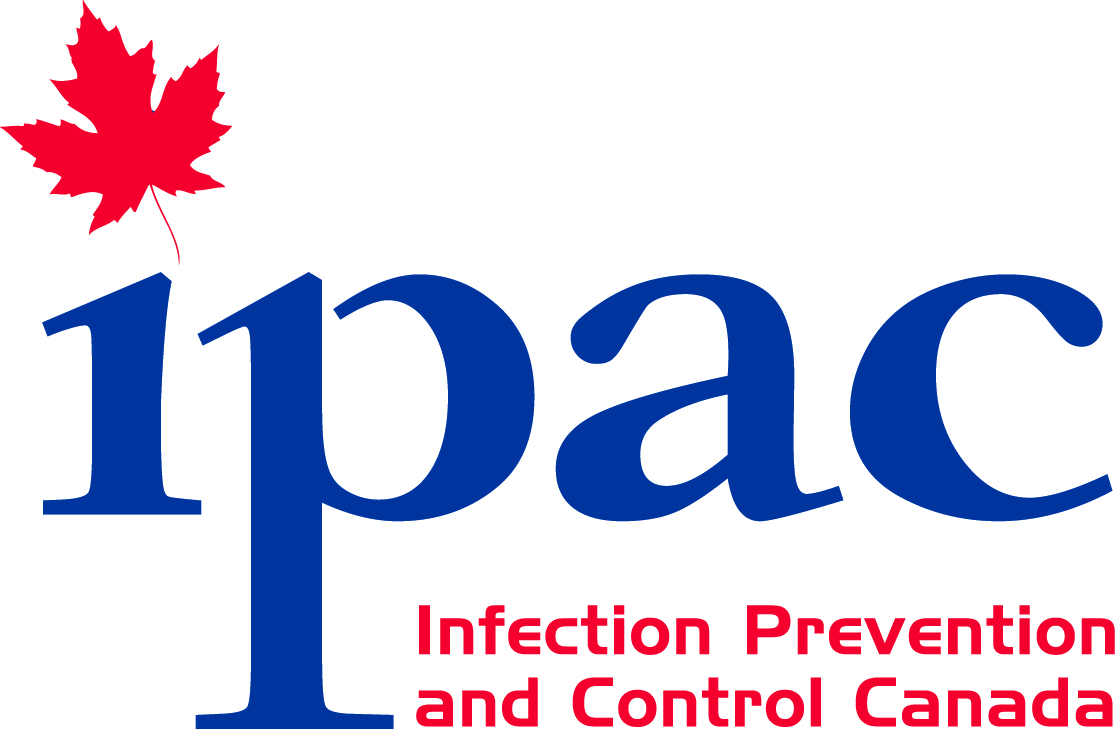 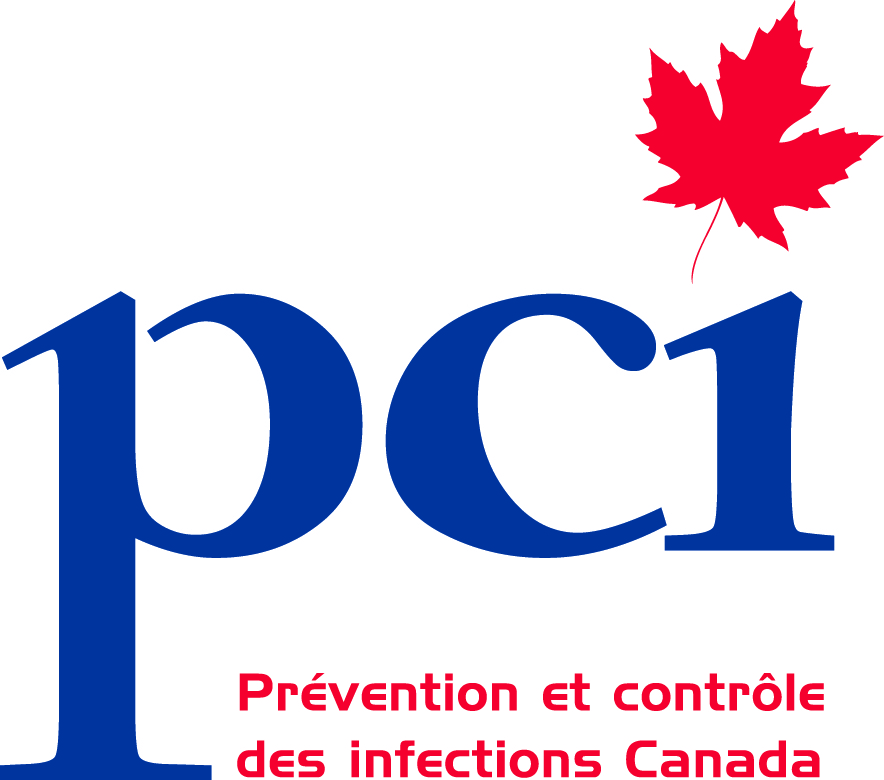 2024 Moira Walker Award for International ServiceNomination FormAll nominations must be submitted with the following. Incomplete nominations will be rejected.  Completed Nomination Form⁪ A descriptive essay, not more than 500 words, that clearly explains the candidate’s role in an international Infection Prevention and Control project/initiative and a description of the project/initiative with specifics as to:●Objectives		●Evaluation●Methodology		●SustainabilityOR -  	A descriptive essay, not more than 500 words, that clearly explains the candidate`s lifetime achievement in international service.  The essay must clearly explain the candidate`s achievement in international Infection Prevention and Control projects or initiatives, including the impact of their service.Candidate InformationCandidate Name _______________________________________________________________________________Credentials (RN, MD, MLT, CIC, etc.) __________________________________________________________________Address:  _____________________________________________________________________________________City: ___________________________  Province/State: __________________ Postal/Zip Code: _______________Business Tel: __________________________________   Home Tel: _____________________________________Mobile/Other: _________________________________  Email: _________________________________________Current Place of Employment: ____________________________________________________________________Current Professional Position: ____________________________________________________________________Chapter Membership(s): __________________________________________________________________________Year of CIC® Certification/Recertification  (c) ____________	(r) ____________Nominator Information (May be nominated by an individual or chapter)Name of Chapter (if a Chapter nomination): _________________________________________________________Nominator or Chapter Contact Person: ___________________________________________________________________Telephone:     _________________________________  Email: _________________________________________Award SubmissionCandidates and nominator(s) will be notified of the result of the nomination by April 15, 2024.   Email nominations to executivedirector@ipac-canada.org Subject:  Moira Walker Award NominationNomination deadline: March 31, 2024.  For additional information:Email: executivedirector@ipac-canada.org; Telephone: 1-866-999-7111